Základní umělecká škola Zlín – Jižní Svahy 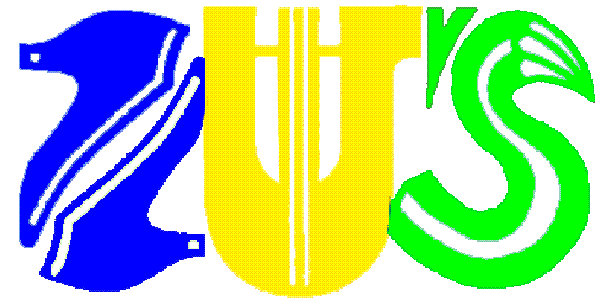 Okružní 4699, 760 05 Zlíntel: 577 143 767mobil: 603 753 671reditel@zusokruzni.czwww.zusokruzni.czIČO: 00226327Vyřizuje:                                                  Ve Zlíně 						Šopíková                                                15.4.2020PanJiří MajerTechmapos, spol. s r.o.Příkrá 356976001 ZlínIČO:  46342273DIČ:  CZ46342273Objednávka notebooků pro ZUŠ Zlín – Jižní SvahyDobrý den,na základě předchozího jednání, specifikace požadavků a následného výběru u Vás objednávám 8 kusů notebooků Acer Extensa 215 (EX215-51-32EM) i3-8145U / 4GB+N / 128GB SSD+N / HD Graphics / 15.6” FHD matný / BT / W10 Home is S mode / Black / DESIGN 2019za nabídkovou cenu (11 064,24 Kč s DPH a poplatky za 1 kus).Věřím, že po skončení nouzového stavu kvůli Covid- 19 budeme moci v ZUŠ tyto počítače používat.Děkuji za vyřízení.								Mgr. Andrea Šopíkováředitelka školy